ชุดฝึกทักษะการอ่านและเขียนคำคำในมาตราแม่กนเล่ม  ๒กลุ่มสาระการเรียนรู้ภาษาไทยระดับประถมศึกษา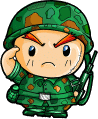 ชุดฝึกทักษะการอ่านและเขียนคำคำในมาตราแม่กน เล่ม  ๒กลุ่มสาระการเรียนรู้ภาษาไทยระดับประถมศึกษาจัดทำโดยศรีวัย   พญาปุโรหิตโรงเรียนอนุบาลดงมหาวันสำนักงานเขตพื้นที่การศึกษาประถมศึกษาเชียงราย  เขต  ๑สงวนลิขสิทธิ์ตามกฎหมายคำนำ            ชุดฝึกทักษะการอ่านและเขียนคำ  คำในมาตราแม่กน  จัดทำขึ้นเพื่อใช้เป็นสื่อการเรียนรู้  สำหรับนักเรียนที่มีความบกพร่องทางการเรียน หรือ นักเรียนที่มีปัญหาทางการเรียนรู้ ( Learning disabilities )  โดยเริ่มฝึกอ่านและเขียนคำจากชุดฝึกทักษะที่ง่ายๆ ก่อน การฝึกในชุดฝึกทักษะจะต้องฝึกอ่านและเขียนคำซ้ำๆ  จนเกิดทักษะในการเรียนรู้  จึงฝึกชุดฝึกทักษะเล่มต่อไป             ชุดฝึกทักษะเล่มนี้เหมาะสำหรับครูและผู้ปกครอง ใช้เป็นสื่อการเรียนรู้  เพื่อให้เด็กเข้าใจคำ  จดจำคำ  สามารถแก้ปัญหาในการอ่านและเขียนคำให้ถูกต้อง นำไปใช้ในชีวิตประจำวันและเป็นพื้นฐานสำหรับชั้นเรียนที่สูงขึ้น                                          ลงชื่อ                                                      ( นางศรีวัย  พญาปุโรหิต )                                                   ครูโรงเรียนอนุบาลดงมหาวันสารบัญชุดฝึกทักษะการอ่านและเขียนคำ						 1คำนำ                                                                                     	  3สารบัญ                                                                                  	 4คู่มือการใช้แบบฝึกทักษะ                                                      	  5ทดสอบก่อนเรียน                                                                        6แบบฝึกอ่านคำที่มี  ร  สะกด (1)                                                  7ชุดฝึกทักษะที่ 1 - 5                                                                      8แบบฝึกอ่านคำที่มี  ร สะกด  (2)                                                15ชุดฝึกทักษะที่ 1 - 5                                                                    16ทดสอบหลังเรียน                                                                       21บันทึก                                                                                        22เอกสารอ้างอิง                                                                            23ภาคผนวก                                                                                  24คู่มือการใช้ชุดฝึกทักษะคำในมาตราแม่กน 1.  นักเรียนเขียนคำทดสอบก่อนเรียนตามคำที่ครูกำหนดจำนวน  5  คำ 2.  ครูชี้แจงวิธีการใช้ชุดฝึกทักษะการอ่านและเขียนคำ 3.  ครูอธิบายความรู้เกี่ยวกับคำในมาตราแม่กน 4.  นักเรียนฝึกอ่านคำตามครูและฝึกอ่านด้วยตนเอง 5.  ครูอธิบายแบบฝึกทักษะทีละชุดก่อนให้นักเรียนทำ 6.  อ่านทบทวนคำทุกครั้งก่อนทำแบบฝึกทักษะ 7.  นักเรียนทำกิจกรรมลงในแบบฝึกทักษะทีละชุด 8.  ครูตรวจผลงานถ้าพบว่าเขียนผิด/ทำไม่ได้ ครูอธิบาย/แนะนำ        แล้วให้นักเรียนแก้ไขให้ถูกต้อง 9.  ก่อนฝึกแบบฝึกทักษะชุดต่อไปให้อ่านทบทวนชุดที่ได้ฝึก     ผ่านมาแล้ว10.  เมื่อนักเรียนฝึกจนครบทุกแบบฝึกทักษะ ให้เขียนคำทดสอบหลังเรียน จำนวน 5  คำ  เพื่อเปรียบเทียบความก้าวหน้าทางการเรียนรู้   11.  ในกรณีได้คะแนนทดสอบหลังเรียนน้อยกว่าเกณฑ์ที่กำหนดต้องฝึกชุดฝึกทักษะชุดเดิมซ้ำจนกว่าจะทดสอบผ่านเกณฑ์ที่กำหนด จึงฝึกอ่านและ เขียนคำชุดต่อไป            คำแนะนำ ให้นักเรียนเขียนคำในมาตราแม่กนที่มี ร สะกด   ตามคำบอกของครู/ผู้ปกครอง  ทดสอบก่อนเรียน1.                                                         2.                             ......................................................................                                                  .............................................................................                             .....................................................................                                                   ..............................................................................   3.                                                     4.                     ....................................................................                                                    ............................................................................                                .......................................................................                                                ............................................................................5......................................................................................................................................................................................  ผม/หนู........................................................เขียนได้                 คำ  ลงชื่อครู/ผู้ปกครอง.............................................................................                                          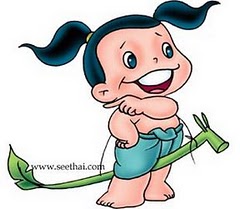 แบบฝึกอ่านคำในมาตราแม่กน      คำแนะนำ     นักเรียนฝึกอ่านคำในมาตราแม่กนที่มี ร สะกด         ตามครู/ผู้ปกครอง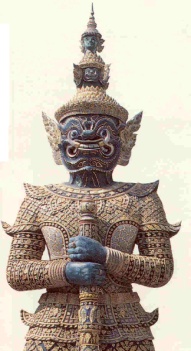  คำที่มี  ร   สะกด    เช่น      รายการ      อาการ     พิการ     อาหาร                                ข่าวสาร     ข้าวสาร      วิหาร         เอกสาร                                สงสาร       กันดาร       อังคาร       ลำธาร                                บริวาร      โครงการ     โวหาร       การเมือง                                ทหาร        ธนาคาร      มารดา       ยักษ์มาร                                บังควร      สมควร       จองเวร      เวรกรรม                                พากเพียร      หมั่นเพียรแบบฝึกทักษะที่  1         ฝึกอ่านออกเสียงคำในมาตราแม่กน  ที่มี  ร   สะกด                          รายการ                 อ่านว่า                   ราย-กาน                      ข่าวสาร                   อ่านว่า                  ข่าว-สาน                  เอกสาร                    อ่านว่า                  เอก-สาน                  โครงการ                 อ่านว่า                  โครง-กาน                  ทหาร                      อ่านว่า                   ทะ-หาน                    ธนาคาร                   อ่านว่า                   ทะ-นา-คาน                  มารดา                      อ่านว่า                  มาน-ดา                   เวรกรรม                 อ่านว่า                   เวน-กำ                  พากเพียร                 อ่านว่า                   พาก-เพียน                       หมั่นเพียร                อ่านว่า                  หมั่น-เพียน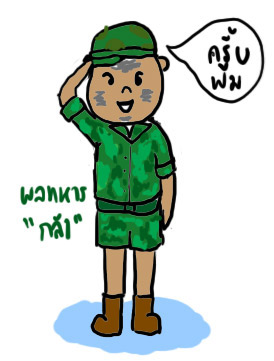 แบบฝึกทักษะที่  2เติมพยางค์/คำที่หายไปและฝึกอ่าน     อา............   ข่าว.............    วิ............   สง ...........    กัน............    ลำ............   ..........เมือง      .........ดา    อัง..........    ยักษ์...........คัดคำในมาตราแม่กน       คำที่มี  ร  สะกด                      …………………………………………………………………………………………….………………..…………………………..…                                        ……………………………………………………………………………………….……………………………………………………             ………………………………………………………….…………………………………………….………………………………..…                                     ……………………………………………………………………………………………………………………………….……………            ……………………………………………………………………….………………………………….……….……………………..…              ……………………………………………………………….……………...……………………………………………….……………           …………………………………………………………….……………………………………………………………..….…………..…                           ……………………………………………………………………….…………………………………..……..…………….……………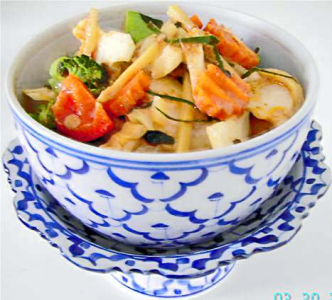 แบบฝึกทักษะที่  3               จับคู่โยงคำ 		              เขียนคำที่โยงลงในช่องว่าง                                                                                             .................................................................................. 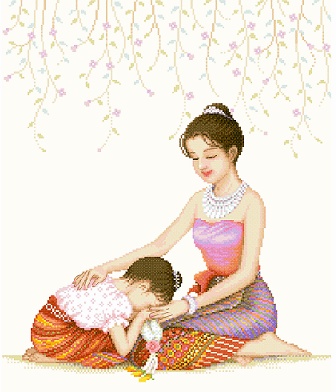 แบบฝึกทักษะที่   4เติมคำในมาตราแม่กน   คำที่มี  ร  สะกด  ลงในช่องว่าง	ลำธาร          โครงการ           ข่าวสาร                    สงสาร          อังคาร             รายการ            1.    ที่เชิงเขามี.................................................. เล็กๆ 	2.    เด็กๆชอบดู.............................................การ์ตูน	3.    โรงเรียนมี.........................................ทัศนศึกษา	            4.    คุณพ่ออ่าน..............................จากหนังสือพิมพ์ 	5.    สีประจำวัน.........................................คือสีชมพู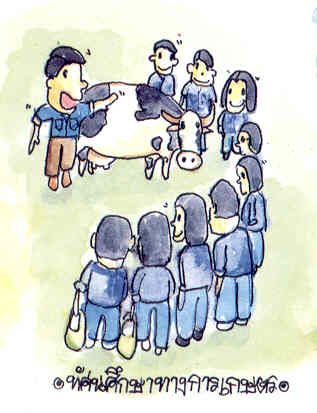 แบบฝึกทักษะที่  5เติมคำในมาตราแม่กน  คำที่มี ร สะกด   ลงในแผนภาพความคิด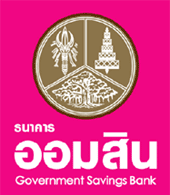 คำแนะนำ   ให้นักเรียนเขียนคำในมาตราแม่กนที่มี  ร  สะกด   ตามคำบอกของครู/ผู้ปกครอง  ทดสอบหลังเรียน                               1.                                                  2.                                 ......................................................................                                                 .............................................................................                                  .....................................................................                                                 .............................................................................                          3.                                                  4.                       .....................................................................                                                   ............................................................................                                  .......................................................................                                                  ...........................................................................5.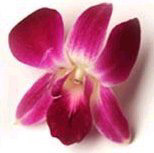 .....................................................................................................................................................................................เกณฑ์     เขียนคำได้       	5   	คำ   	ดีมาก              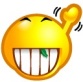 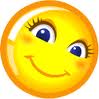 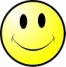 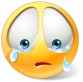                เขียนคำได้       4   	คำ    	ดี               เขียนคำได้       3   	คำ    	ผ่าน                             เขียนคำได้   0 – 2    คำ    	ไม่ผ่าน          ผม/หนู.................................................................เขียนได้              คำลงชื่อ.............................................................................ครู/ผู้ปกครอง          คำแนะนำ   ให้นักเรียนเขียนคำในมาตราแม่กนที่มี  ร สะกด   ตามคำบอกของครู/ผู้ปกครอง  ทดสอบก่อนเรียน  1.                                                   2.                                     ......................................................................                                                  .............................................................................                                     .....................................................................                                                   ..............................................................................   3.                                                     4.                        ....................................................................                                                        ............................................................................                                  .......................................................................                                                        ...........................................................................5......................................................................................................................................................................................  ผม/หนู........................................................เขียนได้                 คำ  ลงชื่อครู/ผู้ปกครอง.............................................................................                                        แบบฝึกอ่านคำในมาตราแม่กน          คำแนะนำ   นักเรียนฝึกอ่านออกเสียงคำใน มาตราแม่กนที่มี  ร  สะกด    ตามครู/ผู้ปกครอง  คำที่มี   ร   สะกด    เช่น     ละคร       สิงขร       ลูกศร      จีวร                                วานร      อากร      ขอพร      อวยพร      ภมร                                ม้ามังกร     เกสร      กุญชร      ดอกขจร                                จราจร      สังหรณ์         พเนจร      สุนทรภู่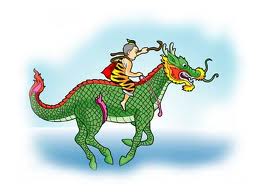 แบบฝึกทักษะที่  1          ฝึกอ่านออกเสียงคำในมาตราแม่กน ที่มี  ร  สะกด    	    ละคร  	อ่านว่า     	 ละ-คอน    	                       ลูกศร             อ่านว่า     	 ลูก-สอน		                          จีวร                อ่านว่า    	 จี-วอน                       อวยพร           อ่านว่า            อวย-พอน	     ม้ามังกร      	 อ่านว่า            ม้า-มัง-กอน            	                         เกสร               อ่านว่า           เก-สอน  		                          จราจร            อ่านว่า   	    จะ-รา-จอน    	                       สุนทรภู่          อ่านว่า      	    สุน-ทอน-พู่          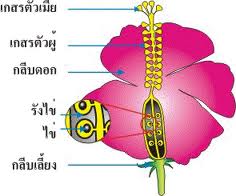 แบบฝึกทักษะที่ 2เติมพยางค์/คำที่หายไปและอ่าน        วา............    อา.............    สา............   ถา...........    บัง............    สิง............   พเน...........    ภ..........       จี ..........      สัง........... คัดคำในมาตราแม่กน คำที่มี  ร  สะกด                      …………………………………………………………………………………………….………………..…………………………..…                                        ……………………………………………………………………………………….……………………………………………………             ………………………………………………………….…………………………………………….………………………………..…                                     ……………………………………………………………………………………………………………………………….……………            ……………………………………………………………………….………………………………….……….……………………..…              ……………………………………………………………….……………...……………………………………………….……………           …………………………………………………………….……………………………………………………………..….…………..…                           ……………………………………………………………………….…………………………………..……..…………….……………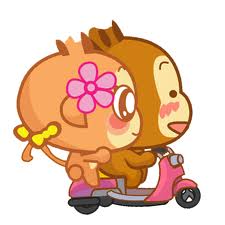 แบบฝึกทักษะที่  3                จับคู่โยงคำ                             เขียนคำที่โยงลงในช่องว่าง 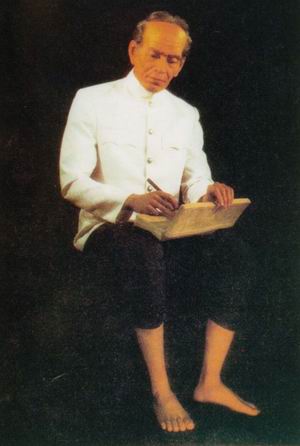 แบบฝึกทักษะที่   4เติมคำในมาตราแม่กน   คำที่มี ร สะกด    ตรงกับภาพ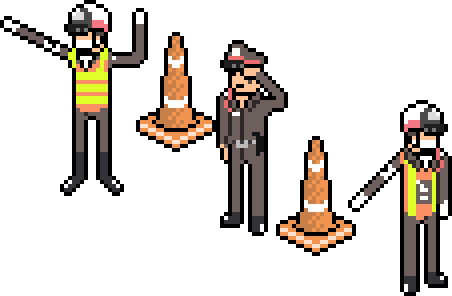 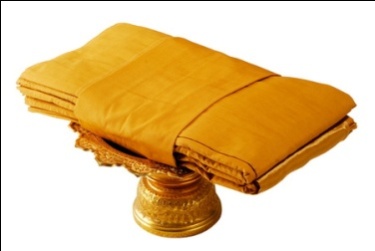                                                                                                                                                                                                      ...................................................................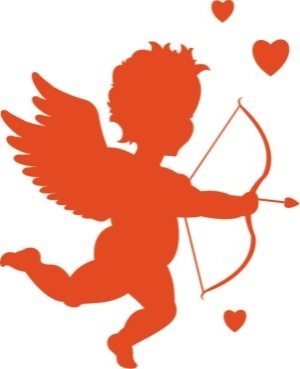 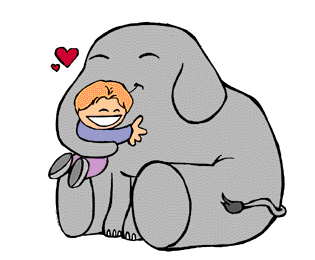 แบบฝึกทักษะที่   5เติมคำในมาตราแม่กน  ที่สะกดด้วย  ร  ลงในแผนภาพความคิด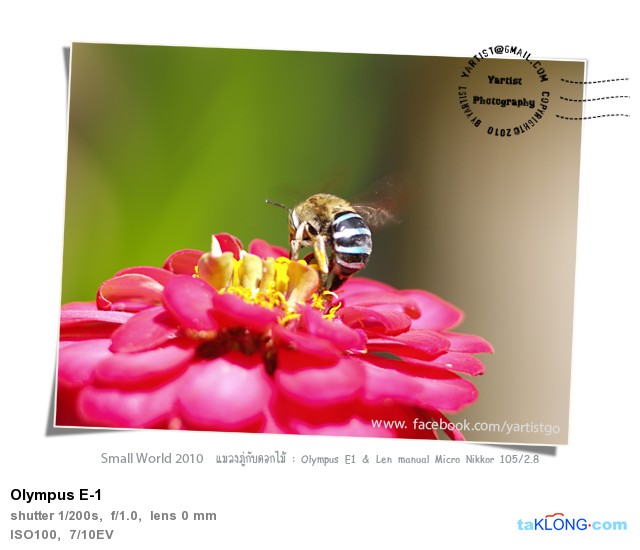         คำแนะนำ   ให้นักเรียนเขียนคำในมาตราแม่กนที่มี  ร  สะกด   ตามคำบอกของครู/ผู้ปกครอง  ทดสอบหลังเรียน                            1.                                        2.                                 ............................................................                                                    .............................................................                                 ...........................................................                                                     ............................................................                                                                                               3.                                       4.                              .............................................................                                                       ................................................................                               ............................................................                                                      .................................................................5..........................................................................................................................................เกณฑ์     เขียนคำได้       	5   	คำ   	ดีมาก                             เขียนคำได้       4   	คำ    	ดี               เขียนคำได้       3   	คำ    	ผ่าน                             เขียนคำได้   0 – 2    คำ    	ไม่ผ่าน          ผม/หนู...............................................................เขียนได้              คำลงชื่อ...........................................................................ครู/ผู้ปกครองบันทึก...........................................................................................................................................................................................................................................................................................................................................................................................................................................................................................................................................................................................................................................................................................................................................................................................................................................................................................................................................................................................................................................................................................................................................................................................................................................................................................................................................................................................................................................................................................................................................................................................................................................................................................................................................................................................................................................................................................................................................................................................................................................................................................................................................................................................................................................................................................................................................................................................................................................................................................................................................................................................................................................................................................................................................................................................................................................................................................................................................................................................................................................................................................................................................................................................................................................................................................................................................................................................................................................................................................................................................................................................................................................................................................................................................................................................................................................................................................................................................................................................................................................................................................................................................................................................................................................................................................................................................................................................................................................................................................................................................................................................................................................................................................................................................................................................................................................................................................................................................................................................................................................................................................................................................................................................................................................................................................................................................................................................................................................................................................................................................................................................................................เอกสารอ้างอิงกรมวิชาการ  คู่มือชุดพื้นฐานภาษาสำหรับใช้ควบคู่กับหนังสือเรียนภาษาไทยชั้นประถมศึกษาปีที่ 2  เล่ม 1  กรุงเทพมหานคร : คุรุสภาลาดพร้าว, 2533.กรมวิชาการ  คู่มือชุดพื้นฐานภาษา สำหรับใช้ควบคู่กับหนังสือเรียนภาษาไทย                       ชั้นประถมศึกษาปีที่ 2  เล่ม 2 กรุงเทพมหานคร : คุรุสภาลาดพร้าว,  2533.ฝ่ายวิชาการ   สำนักพิมพ์อักษรพิพัฒน์  พจนานุกรมคำศัพท์ภาษาไทย ชั้นประถมศึกษาปีที่ 3  กรุงเทพมหานคร : บริษัท  สำนักพิมพ์พิพัฒน์ จำกัด,  2538.      สุภกานต์  อินอากร  หนังสือ ชุดรักษาไทย สระและมาตราตัวสะกด กรุงเทพมหานคร.สำนักพิมพ์แม็ค    นิตยสารแม็ค  ชั้นประถมศึกษาปีที่ 3   กรุงเทพมหานคร :บริษัท  สำนักพิมพ์แม็ค  จำกัด  , 2545.      คณะกรรมการการชำระพจนานุกรมราชบัณฑิตสถาน  พจนานุกรมฉบับราชบัณฑิตสถาน  :  บริษัทนานมีบุ๊คส์พับลิเคชั่น จำกัด, 2546.ภาคผนวก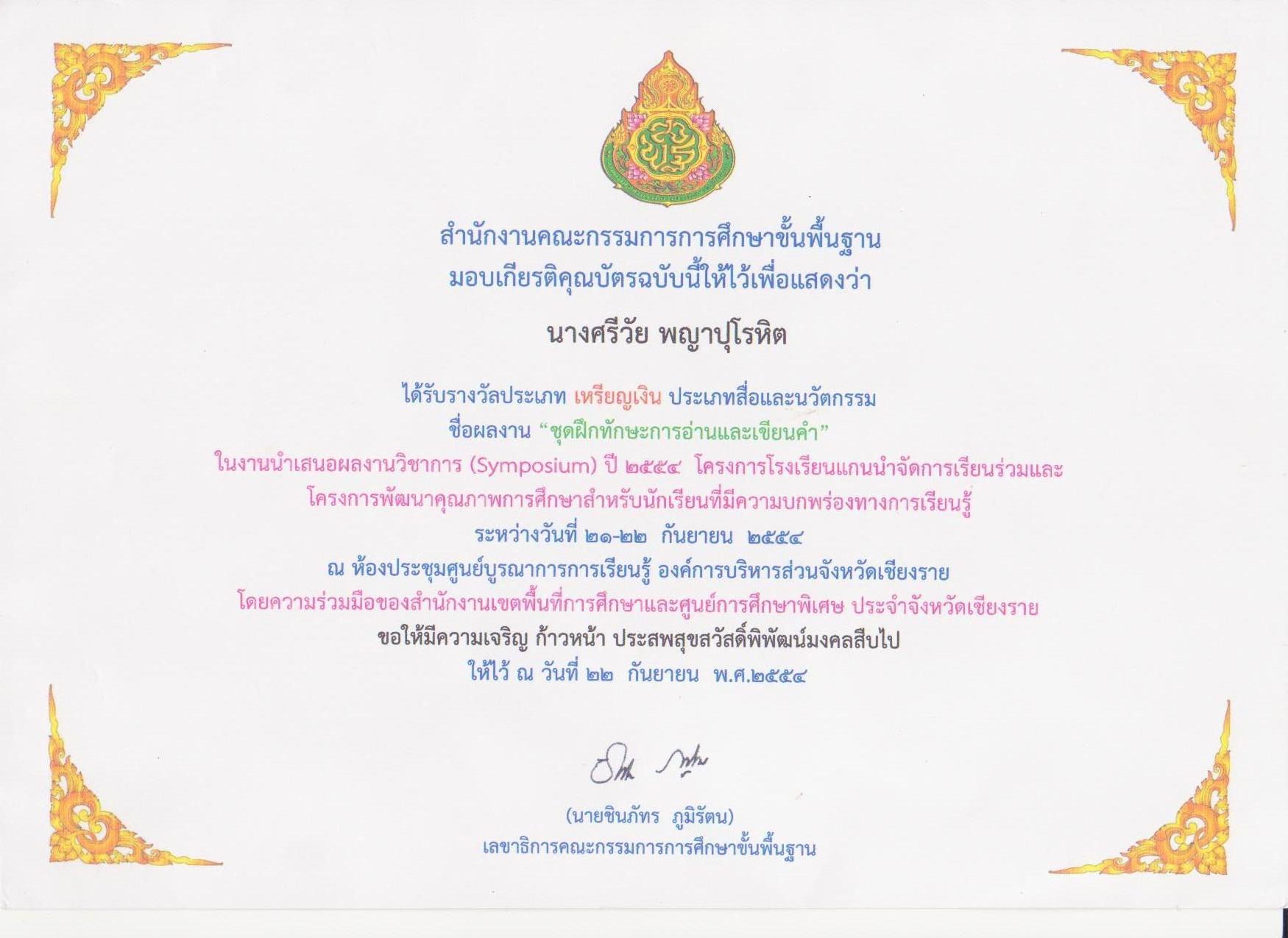 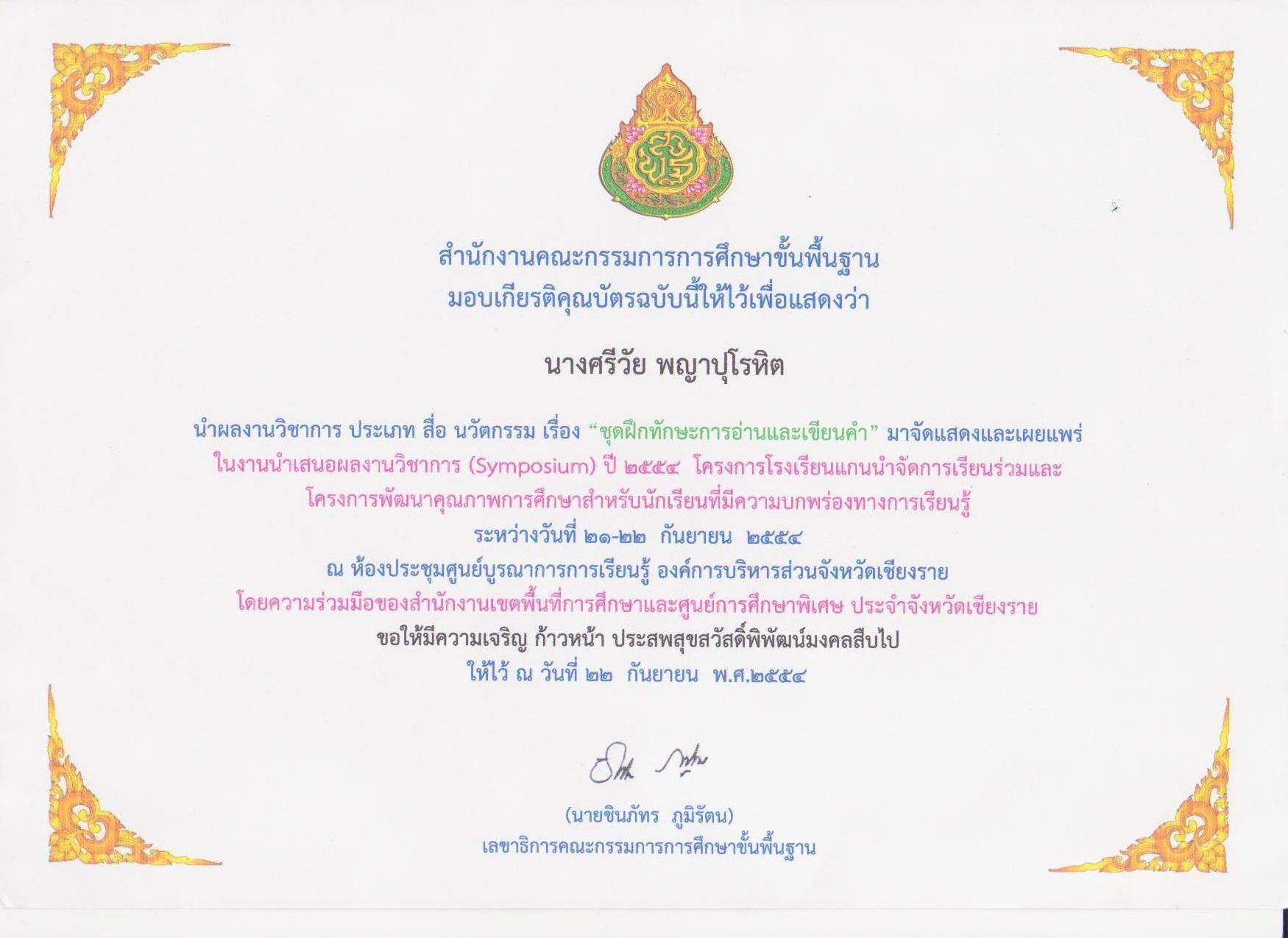 ประวัติผู้จัดทำ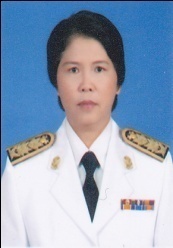 ชื่อ                                 นางศรีวัย     พญาปุโรหิตวัน เดือน ปี  เกิด            ๐๒    ตุลาคม     ๒๕๐๕วุฒิการศึกษา                 ปริญญาตรี   ศึกษาศาสตร์บัณฑิต   ( ประถมศึกษา )                                       มหาวิทยาลัยสุโขทัยธรรมาธิราชบรรจุเข้าทำงาน             ๑๙     พฤษภาคม    ๒๕๒๔ตำแหน่งปัจจุบัน           ครูชำนาญการพิเศษ   กลุ่มสาระการเรียนรู้วิทยาศาสตร์  ระดับประถมศึกษา                                      โรงเรียนอนุบาลดงมหาวัน  สำนักงานเขตพื้นการศึกษาประถมศึกษา                                       เชียงราย เขต ๑ประสบการณ์ทำงาน๑    ครูแกนนำภาษาไทยและบูรณาการระดับประถมศึกษา  ( Master  Teacher )   ตามโครงการ        ยกระดับคุณภาพครูทั้งระบบของสำนักงานเขตพื้นที่การศึกษาประถมศึกษา เชียงราย เขต ๑      ๒.  รองประธานชมรมห้องสมุด  สำนักงานเขตพื้นที่การศึกษาประถมศึกษา เชียงราย  เขต ๑ ๓.  คณะทำงานกลุ่มสาระวิทยาศาสตร์ สำนักงานเขตพื้นที่การศึกษาประถมศึกษา  เชียงราย  เขต ๑๔.  คณะทำงานโครงการพัฒนาคุณภาพการศึกษาสำหรับนักเรียนที่มีความบกพร่องทางการ เรียนรู้  ของสำนักงานเขตพื้นที่การศึกษาประถมศึกษา เชียงราย เขต ๑ 